Curriculum Vitae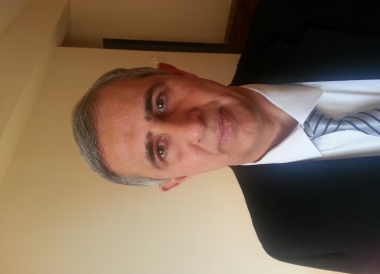 Name: Abdulrhem Thonnon Younis AL-Ghazal AL-TaeeTitle:    Dr. Rank: Ass. Prof.Marriage status: MarriedChilds: 5Nationality: IraqiDate of birth: 9-7-1960Place of birth: Mosul, Iraq   Work:  University of Mosul, College of Science, Biology Dept., Mosul City, Iraq.Mobile: 07704139591E-mail: bakurius@yahoo.comLinkedin site: www.linkedin.com/in/5471a642Present occupation: Ass. Prof. (Molecular Immuno-Virology) /  Biology Dept.  /College of    Science/  Mosul University/ Mosul City/ Iraq.Qualifications:                         -BSc. (Microbiology), College of Science, Mosul University, Mosul City,                         Iraq (1983).                       - MSc. (Microbiology), College of Science, Mosul University, Mosul City,                        -  Iraq, (1988).                        -  PhD in Molecular Immuno- Virology, College of High studies,                            University of Jordan, Amman, Jordan. (2010).PhD thesisEFFECT OF VIRAL RESPIRATORY INFECTIONS BY INFLUENZA A VIRUS, PARAINFLUENZA VIRUSES AND ADENOVIRUSES  ON IMMUNO-INFLAMMATORY GENE  EXPRESSION / INHIBITION OF HUMAN WHITE BLOOD CELLSPatent:First usage of Clay minerals as a new material for complete recovery of warts caused by Human Papillomavirus infection, 2013.Books: one:  Human Immune Inflammatory Gene Expression after Viral Infections. (2014-06-11). Scholars’ Press : is an imprint of Om niScriptum Gm bH & Co. KG Heinrich-Boecking Str. 6-8 D - 66121 Saarbrücken, info@scholars-press.com w w w .scholars-press.com.Committees President of  Examination comm. For Higher studies from 2014-2017Member of  Examination comm. For Higher studies from 2017 to date.Member of  Educational guidance/2018Member of  Scientific reasoning/college of science 2011 to date (511 in 21-1-2018)Member of  Scientific reasoning/college of pharmacy 2011 to date (278 in 13-2-2018)Member of  Comprehensive exam./ 2017 to date (1089 in 18-10-2017).Scientefic and administration positions:Assistant of deputy of president of Tikreet University for scientific affairs (1990-1992)Member of scientific committee of presidential Tikreet University (1990-1993), 7/18/2013 in 10/5/1990 Chief assistant of biology department/ college of science/ University education for women/ Tikreet University1992-1994.Member of Examination committee/ dept. of Biology/ college of science/University of Mosul (1994-1997).  Chief assistant of biology department/ college of science/ University of Omar AL-Muchtar/ AL-Baydaa/ Lebya (26-9-2000- 14-9-2003)    President of Examination committee for higher studies in Dept. of Biology/University of Mosul (2012-2014)President of Examination committee for college of Science/University of Mosul/substitute position in Duhok city (2014-2016).Member of Examination committee of higher studies for college of Science/University of Mosul/ 2016-2018Academic Teaching Experience:                           1. Assistant lecturer (Microbiology) at College of Education, University                            of Tikreet, Iraq. (1989-1994).                           2. Lecturer (Microbiology) at Biology Dept., College of Science,                            Mosul University, Mosul City, Iraq (1994-1997).                           3. Lecturer (Microbiology) at College of Medicine, and college of science                                   at University of Omer  AL-Muchtar, Albeida, Libya (1997- 2003).                                                           4. Lecturer (Microbiology) at Biology Dept., College of Science,                             Mosul University, Mosul City, Iraq (2003-2005).                           5. PhD student at College of High studies, University of                           Jordan, Amman, Jordan (2005-2010).                           6. Ass. Prof (Molecular Immuno- Virology) at Biology Dept., College of                            Science, Mosul University, Mosul City, Iraq (2010 up to date).Skills: Practice on     PCR technique, Real time-PCR technique,  Real time-PCR- Array   technique, RNA- extraction technique from all tissues, DNA extraction technique from all tissues, Analysis the data of gene expression, Statistical analysis (SPSS),                           Microsoft excel gene analysis,  Supper-Array-Bioscience analysis , Teaching Experience:     Molecular virology, Advanced biotechnology (college of pharmacy) Molecular immunology, Molecular physiology,                           Molecular biology, Gene expression, Cancer and Microbiology.Research Experience:     Effect of viral infections on human gene expression,  Antiviral activity of natural agents, Antibacterial activity of natural agentsConferences and Seminars attended: 1-Conference of  General Hygiene / Tikreet Hospital/ 1993.2-Conference 1st for Biology/Tikreet University.19933- Conference of Biology/ Al-Tahaddy University/ Hoon City/ Libya 19984-Conference of Molecular Biology/ Amman/ Jordan.20095-Conference 1st  of Biology/College of Science/ Kirkuk University, 2011.6-Conference 2nd   of Biology/College of Science/ University of Mosul, 2011.7 -22nd Annual Meeting of the Society for Virology, 14-17 March 2012. Essen , Germany.8-PCR technique in Hygienic center symposium,  Mosul, Iraq, 2012.9- 4th International Interdisciplinary Chaos symposium on Chaos and complex system, April 29-2/ May/ 2012. Istanbul / Culture University, 2012. (Influenza virus, Gene expression And Asthma).10- 26th International Conference on Antiviral Research. March 20-2013/ San Francesco/ USA (Effect of clay Minerals on Papilloma virus).11-Viral Hepatitis symposium . 17-12- 2013, Mosul, Iraq12-The 26th International Conference on Antiviral Research. The research entitled Nano-Effect of Clay minerals on Human Papillomavirus, May 11 – 15, 2013 in San Francisco, California, USA.13-FIRST INTERNATIONAL SCIENTIFIC CONFERENCE / UNIVERSITY OF ZAKHO, April 23-25, 2013.14- International Conference on Recent Advances in Health Science/2018/ Copenhagen, Denmark/ Oral speaker (papilloma virus and gene expression) 15- The 4th Middle East Molecular Biology Sources (MEMBS), November/ 2017 /Abu Dhabi.16- World Precision Medicine Congress,  MENA/  7- 9-2018 , Dubai. UAE. (Call As speaker ).17-Euro SciCon Conference on Virology, Paris, France / 2018 (Bioinformatics: Determination of gene expression profile for some human immune genes after infection with Ebola virus).  18-Global Experts Meeting on Frontiers in Biosimilars and Biologics Congress (Biosimilars 2019). Rome, Italy / (Bioinformatics: Effect of Hepatitis B Virus Infection on Human Immune Gene Expression).Symposiums:1- Genetically modified organisms, Biology Dept./ College of Science/university of Mosul, 2011.2-  Hepatitis in Mosul, College of Nineveh Medicine,   University of Mosul, 2012. 3- Molecular technique (PCR) in Mosul Hospitals  20-12-2012.4- Pneumonia: Rate of distribution in Nenaveh, 27-2-2013.5-  Hepatitis more close to you, Hygienic central lab,Mosul.6-Organisms entered to Iraq, 2-5-2018. Research evaluation        Effect of mutation of some fungal extractions on conidia Isolation and Identification of Microorganisms from Patients with Halitosis.Detection of Human Boca virus in Children With Lower Respiratory Tract Infections in Baghdad. Dr Areej , Baghdad university 2018 (Biology Dept. conference 2018).Comparative Diagnosis of Hepatitis B and C in Hemodialysis Patients in Nineveh Government/Iraq biology (Dept. conference 2018).Detection of mrKA gene in gram negative bacteria (Biology Dept. conference 2018). Thesis evaluationMaster degree (immune study to lipo-polysaccharides in gram negative bacteria(29 in 18-1-2017.Presentation, Many presentations in:                         PCR,  RT-PCR, TR-PCR-Array,  Microbiology,  Molecular virology,                          Molecular immunology, Molecular Physiology, Molecular biology,                          Gene expression, Cancer and MicrobiologyWorkshops:PCR workshop College of Medicine / University of Jordan/ Jordan, 2008.Real –Time-PCR workshop/ College of Medicine / University of / Jordan Jordan, 2009.PCR workshop College of Science/ University of Mosul/ Iraq, 2014Society’s membership: member of Society of Iraqi Microbiologists.Acknowledgments:Minister of High education and Scientific research 22/7/1991. University of Omer AL-Mukhtar / College of Science/ , 26/4/2001.University of Kirkuk/ College of Science,  21/4/2011.University of Mosul/ College of Science,   18/4/2011.University of Mosul/ College of Science,   16/5/2011.AL-Karam Bureau for Scientific supplementary 19/4/2011.  AL-Karam Bureau for Scientific supplementary 17/11/2011. University of Mosul/ College of Science,  30/5/ 2011.University of Mosul/ College of Nursing, 8-9/5/2012.University of Mosul, President office, No. 1/ 1690 in 28-12-2015University of Mosul, President office, No, 6447 in 8-6-2015University of Mosul/college of pharmacy/No.820/26-4-2018University of Mosul/ Mosul studies center/18/161 in 18/3/2018(creative shield)University of Mosul/ College of Science/share samposium/2-5-2018University of Mosul/ College of Science/ The third conference for Biological Science, 21-22 Nov. 2018. Supervision Researches for M.Sc. degree1- Bioinformatics: Effect of human papillomavirus infection on gene expression profile. Amina Thannon, 7-5-2017.2- Comparative study of serological and molecular techniques in diagnosis of Toxoplasmic jondii and abortive in pregnant women in Mosul City (2014).3- Prevalence of hepatitis type C, B and D in thalassemia patients in Aqra / Iraq. Arwa Hamza, 9-5-2017.  Examining committee for high studies (MSc & PhD)1- Determined Hepatitis D Associated with Hepatitis B in Thalassemic, Homodialysis Patients and Blood Donor in Mosul, MSc. (Rasha Al-Halawachi, 2012)2- Bacteriological and Molecular study of some species of Enterococcus resistant to some antibiotics Isolated from variant environmental sources.MSc. ( Hala Zaid Al-Taee, 2013).3- Viral Hepatitis B, C and G in Thalassemia Patients in Kirkuk City. PhD. (Hachim Muhammed Husain, 2013, Tikreet university).4- Sero prevalence of Herpes simplex virus -2 in pregnant and its relation with various factors in Kirkuk city.PhD. (Abdulah Kamil , 2013 Tikreet university).5- Sero prevalence of Hebatitis B and Hebatitis G viruses  from patients and its effect on various factors. MSc. (Hala Nematulla, 2013, Tikreet university).6-Using of some biochemical and bimolecular markers as markers for colon cancer early detection, (Nor Abdulaly Aziz, PhD.  28-7-2016, Kirkuk university).7-Identification and molecular study on Helicobacter pylori  isolated from gastric ulcer. (Eman Yousuf Thannon,PhD.  2017).8- DNA variation and growth and morphology of Pinus brotio Ten and Robinia pseudo acacia developed from seeds treated with electric pulses, college of culture (Ikhlas Daood Sulayman, PhD. September 19- 2017).9-The seroprevalence of HPV, EBV and CMV in Brest cancer women and their relation with IL-8 , IL-10 and TNF- alpha in Tikreet Provence.(Al-Zahraa Mohameed Sulayman, MSc. 16-11-2017. Tikreet University, College of Medicin).10-Detection of Candida spp., ROTAVIRUS, Adenovirus and Hepatitis A virus in Cheldren with Diarrhea. MSc. Tikrit University. 2018(Nasreen Ghafoor Muhamad Ameen).11- Serological and molecular detection for TORCH in aborted women in Mosul/ Iraq (23/10/2018), college of science/ Dept. of Biology, Anmar Ahmed Daoud. Scientific evaluation for thesis (M.Sc and PhD)  Immunological study of Lipopolysaccharide layer in Gram negative bacteria. Mustafa Ghassan Al-Rawy, M. Sc. , supervisor : Adeba Y. Shareef.Thesis, Dept. of Biology/Microbiology, College of sience, 2017.Publications:1- Al-Ghazal  A.T.Y and Al-Rashiid, S.A. (1993). In vitro and In-vivo responses of Entamoeba histolytica to Metronidazol (Flagyl) J.Ed. and Sci. (14), P 119-126.2- Al-Ghazal  A.T.Y and Abdulrahman G.Y. (1994). Patterns of multi-antibiotic resistant strains of Staphylococcus aureus isolated from in-patients and out –patients in two main hospitals in Tikreet. J.Ed. and Sci. Vol. (16), P 156-160.3- Al-Ghazal  A.T.Y (1997). The biologic effect of Miswak; Salvadora persica and Iraqi close-up toothpaste on viability and growth of Staphylococcus aureus in vitro. J. Ed. and Sci. Vol. (27) P, 76-79.4- Al-Ghazal A.T. (2008). Effect of constant and changing temperatures on the developments and viability of Ascaridia galli eggs.(Kurdustan 2ed conference on biological Science, university of Duhok 6-8 May, Meeting (8) 20085- Al-Ghazal A.T. (2011). Antibiotic resistant patterns of Staphylococcus aureus and Escherichia coli strains isolated from human urinary tract infection. J. of Kirkuk University, Vol 6. No. 3. Pp 844-854.6-  Al-Ghazal A.T.  (2012). Effect of fourteen antibiotics on klebsiella pneumonia and Proteus mirabilis strains isolated from human urinary tract. J. Duhok University. Vol, 15. No.1.  7-  Al-Ghazal A.T. (2012). Evaluation of antibacterial effect of Cucurbita pepo (Yakten) Extraction on Multi-antibiotic Resistance Bacterial Strains Isolated From Human Urinary Tract Infections. Raf. J. Sci., Vol. 23, No. 2, pp 1-7.8- Al-Ghazal A.T. (2012). Effect of Varicella Zoster virus on immuno-genes expression   in human white blood cells. Conference 10th of College of Nursing, Mosul University. Mosul, Iraq. 9- Al-Ghazal A.T. (2012). Determination of  the changes in human leukocytes inflammatory genes expression after infection with human papillomavirus, Raf. J. Sci.,vol 23, No. 4; pp 33-50  .10-  Al-Ghazal A.T. (2013)Effect of  Parainfluenza virus infection on human immuno-inflammatory genes expression and gene Ontology analysis. FIRST INTERNATIONAL SCIENTIFIC CONFERENCE / UNIVERSITY OF ZAKHO, April 23-25, 201311- Al-Ghazal A.T. (2014). Effect of Influenza virus A infection on human immuno-inflammatory genes expression and gene ontology analysis. International Journal of Enhanced Research in S cience Technology & Engineering, Vol. 3 Issue 4,  pp: (306-312), ISSN: 2319-7463, Impact Factor: 1.252, Available online at: www.erpublications.com12- AL-Dabbagh Amina Thannon Hamed and AL-Ghazal Abdulrhem Thonnon Younis (2014) Human Immune-Inflammatory Gene expression Profile after Infection with Human Papillomavirus. International Journal of Enhanced Research in Science Technology & Engineering, ISSN: 2319-7463,Vol. 3 Issue 5, pp: (324-331), Impact Factor: 1.252, Available online at: www.erpublications.com. ISSN:2330-002713-Al-Ghazal AT, Ismail SI, Al-Umary YI, Al-Khuzie RF, Assaf AA (2016) Effect of Influenza-A Virus Infection On Inflammatory gene Expression Profiles Of Leukocyte Concentrate Buffy Coats  and Exacerbation of Azthma. (Inflammatory Response to Influenza A Virus Infection). Int J Virol Stud Res. ISSN:2330-0027. 4(5), 55-63.14- Al-Ghazal AT, Ismail SI, Al-Umary YI, Al-Khuzie RF, (2018). Effect of Adenovirus infection on inflammatory gene expression profile of leukocyte concentrate buffy coats and exacerbation of Azthma.  International Journal of Enhanced Research in Science Technology & Engineering, ISSN: 2319-7463,Vol.7, Issue 1.15- Al-Ghazal AT (2018). Bioinformatics: Gene expression profile of four immune genes in AIDS  patients. 1st International Scientific Conference, University of AL-Kadesyya.   Al-Qadisiyah Journal of pure Science Vol. 23 No. 1 Year 2018.  16-Abdulrhem Al_ghazal (2018) Bioinformatics: Effect of Cytomegalovirus (CMV) infection on human Immune gene expression Raf. J. Sci.,vol 27, No. 5/ Microbiology/Special Issue for the third Scientific Conference of Biology, pp 8-18 .  17- Aws Samem Ayoob AL-Safar, Shihab Ahmed Mohammed, Abdulrhem Thonnon AL-Ghazal. 2018. An epidemiological study and diagnosis of congenital Toxoplasma gondii through serological diagnosis and method of molecular diagnosis using nPCR technique in pregnant and abortive women in Mosul and its environ. Initial acceptance  from Raf. J. Sci, Mosul University.18- Ghazal A.T.  and Musto M. Abdulghani (2019) Changes of gene expression profiles of infants inflammatory genes after Rota virus infection. Accepted in Al-kadesyya Conference (Scopus) 19- Arwa Abbas A—Khaffajy and AL-Ghazal A. T. (2019) Prevalence of hepatitis C virus in thalassemia and hemoglobinopathies in Duhok city/ Iraq. Initial acceptance  from. Research Journal of Medical Science: 13(1):11-15, ISSN;1815-9346, Medwell Journal  20- Al-Ghazal A.T. (2019) Influence of Avian influenza virus on human Inflammatory gene expression profile.  Research Journal of Biological Science. 14 (1): 1-6, 2019. ISSN:1815-8846. Medwell Journal  21- Bioinformatics: Effect of Hepatitis B virus infection on human immune gene expression. Indian Journal of Science and Technology (in processing).   22-Bioinformatics: Determination of gene expression profile for some human immune genes after infection with Ebola virus. 2018 . Springer - under publication23- Arwa Abbas A—Khaffajy and AL-Ghazal A. T. (2019) . Correlation between Hepatitis C virus infections and hemoglobinopathies and others factors. Asian Journal for Agriculture and Biology. (Scopus in processing)  . 24- Abdulrhem Thonnon AL-Ghazal, Manar Fawzi Altaee Bioinformatics: Human Gene Expression Profile After Respiratory Syncytial Virus infection. Asian Journal for Epidemiology Scopus (in processing).  Researches under publication: 1-Efficiency of clay minerals against ϕEf11Bacteriophages in water.Introduced for Patent  